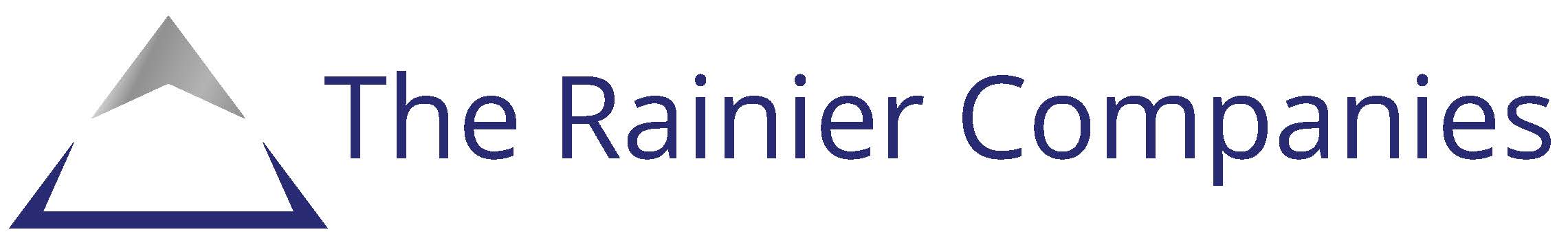 FOR IMMEDIATE RELEASEJuly 14, 2021THE RAINIER COMPANIES ANNOUNCES THAT TORCHY’S TACOS HAS OPENED IN SAN ANTONIO CROSSINGDALLAS, TEXAS (July 14, 2021) – The Rainier Companies, a national commercial real estate investment firm headquartered in Dallas, announced today that Torchy’s Tacos opened a location July 7 in its San Antonio Crossing (aka H-E-B Crossing) property at 11600 Bandera Road near Loop 1604 in San Antonio. “Torchy’s Taco is a great addition to San Antonio Crossing,” said Rainier President and CEO Danny Lovell. “The development offers great visibility and access to Bandera Road and Loop 1604.”Founded in Austin in 2006, Torchy’s Tacos continues to grow across the United States with recent openings in North Carolina, Indiana, Ohio and Texas and has announced plans to expand into Tennessee. Currently, Torchy’s has 88 locations across Texas, Oklahoma, Colorado, Arkansas, Louisiana, Missouri, Kansas, Indiana, Ohio and North Carolina.San Antonio Crossing is anchored by Conn’s and Academy Sports + Outdoors. The property is centered between H-E-B plus!, Super Target, Lowe’s Home Improvement, Kohl’s and Home Depot.“Torchy’s Tacos’ selection of San Antonio Crossing highlights the center’s desirability and location synergy,” added John Sobenes, Rainier Vice President and Head of Asset Management. “We expect other exciting tenancy enhancements in the coming months.”###SA CROSSING TORCHY’S TACOS PHOTOShttps://www.dropbox.com/sh/jj3mjx3z8g0egwq/AABBwwXWpChfeaOUFMSCQJ69a?dl=0ABOUT THE RAINIER COMPANIES The Rainier Companies is a national commercial real estate investment firm headquartered in Dallas, Texas, that invests in all product classes. The firm is a trusted partner for a range of investors, including public and private funds, insurance companies, family offices and high-net-worth individuals. Since its founding in 2003, Rainier has closed in excess of $2.5 billion of investment assets and currently has an operating portfolio valued at more than $1.6 billion. RainierCompanies.comMEDIA CONTACT Randy E. PruettCooksey Communications 214-505-1685 Mobile Randy@CookseyPR.com